				WITAJCIE DZIEWCZYNKI Rozpoczynamy nowy miesiąc Kwiecień – dziś jest bardzo ważna data 01.04.2020 – większość z Was z pewnością wie co się pod nią kryje.Prima Aprilis – inaczej dzień żartów, obchodzony nie tylko w Polsce,                ale i w innych krajach na świecie.  Tym razem daje Wam wyzwanie na najlepszy żarcik, który zrobicie swoim bliskim (ma być zabawny i nie krzywdzący nikogo).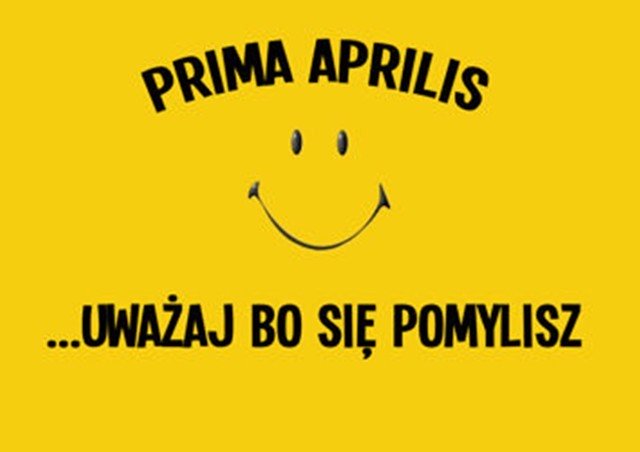 Czekam na wasze pomysły żartów i wykonanych psikusów- może być w formie zdjęć lub opisów.Pośmiejmy się razem ;)Tymczasem wróćmy już do rozpoczętego wcześniej z Panią Moniką tematuDziś pod nazwą „Mogę być tym kim chce”Z ankiety , którą robiłyście mogły wyjść następujące możliwości waszej przyszłościowej pracy:- praca z człowiekiem –do tej grupy zaliczamy zawody wymagające stałego kontaktu z ludźmi. Zawody związane z nauczaniem i wychowaniem: np.: nauczyciel, wychowawca, opiekunka dziecięca, pedagog. Zawody związane usługami i handlem, np.: sprzedawca, kelner, fryzjer, kosmetyczka. Zawody związane z opieką medyczną, np.: lekarz, pielęgniarka, rehabilitant. Zawody związane z usługami informacyjnymi, np.: pracownicy punktów informacyjnych, pilot wycieczek, dziennikarz. Zawody związane z udzielaniem porad np.: psycholog, adwokat, pracownik socjalny,- praca związana z działalnością artystyczną- dusze artystyczne, w zależności od kierunku jaki się obierze zamiłowanie można mieć zarówno do plastyki, muzyki jak i zajęć sportowych. Osoby bardzo kreatywne, pomysłowe, z własną wizją i oryginalnością. Zawody w jakich możemy zobaczyć ludzi z dusza artystyczną- aktor, piosenkarz, malarz, tancerz, pisarz, projektant, fotograf, architekt, kompozytor, dyrygent, rzeźbiarz, scenograf, nauczyciel, sportowiec, reżyser, hafciarka, grawer, dekorator.- praca związana z przyrodą – praca dla kogoś kto odnajduję się w przedmiotach takich jak biologia czy chemia. Zamiłowaniem darzy zarówno rośliny, jak i zwierzęta, bakterie itp.  Zawody, które można wykonywać w tej dziedzinie to np. ornitolog, ogrodnik, florysta, ekolog, weterynarz, leśniczy, botanik.- praca związana z techniką –są to zawody związane z wydobywaniem   i przetwarzaniem surowców, obróbką materiałów, produkcją dóbr materialnych i eksploatacją urządzeń. Przykłady: budowlane- np. glazurnik, hydraulik, architekt, technik budowlany, mechaniczne- np. spawacz, mechanik, lakiernik, elektromechanik, elektroniczne- np. informatyk, programista, spożywcze- np. piekarz, cukiernik, przetwórca owoców i warzyw. - praca związana z danymi i systemem znaków- zawody związane z posługiwaniem się systemem znaków i pojęć umownych (cyfry, znaki kartograficzne, stenograficzne, kody, graficzne znaki językowe np. litery). Przykłady zawodów: matematyk, fizyk, informatyk, ekonomista, księgowy, kasjer. geodeta, architekt, kreślarz, nawigator morski, astronom, programista, tłumacz, filolog, bibliotekoznawca, księgarz, stenotypistka.Małe ćwiczenia do wykonania:Chciałabym żeby każda z Was wcieliła się w zawód, który chciałaby wykonywać. Poniżej znajduje się rysunek człowieka- zróbcie z niego siebie – takiego jak by się prezentował jako Wy wykonujący wymarzony zawód. Tworząc swoje dzieło nie zapomnijcie o cechach charakterystycznych dla danego zawodu, zarówno cechach wyglądu, jak i charakteru, ujmijcie na nim jakie zachowania musi przejawiać Wasza postać w danym zawodzie oraz jakie narzędzia pracy są Wam potrzebne. Zał.1 postać człowieka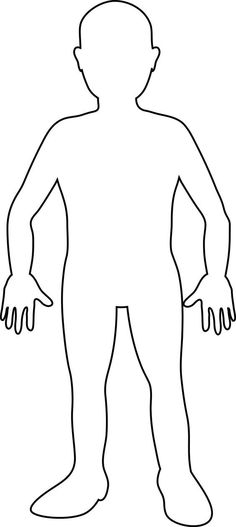 Teraz poproszę Was o stworzenie tabelki, w której trzeba wypisać jakie nieprzyjemności mogą Was spotkać podczas wykonywania danej pracy oraz co przyjemnego na nas czeka.  ;) CZEKAM NA EFEKTY WASZEJ PRACY POWODZENIAPANI DOROTA 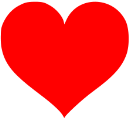 Ja jako …………………………Ja jako …………………………Nieprzyjemności, które mogą mnie spotkać w pracyPrzyjemne sytuacje w mojej pracy----------------